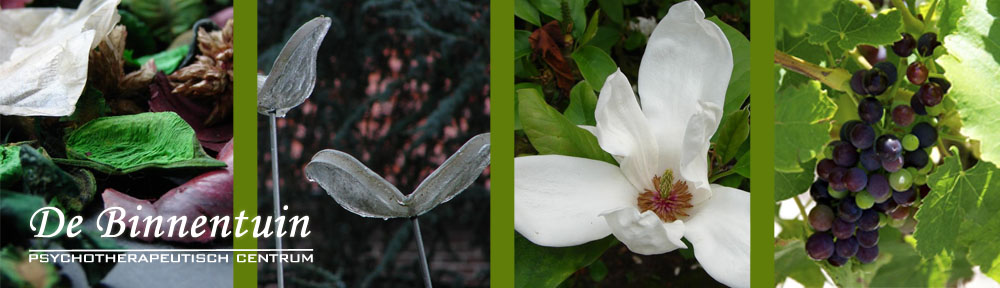 ‘Focusing in proces’ in De Binnentuinnajaar 2019Deze cursus richt zich tot wie minstens een introductiecursus Focusing (niveau 1) volgde en zin heeft om de rijkdom van Focusing verder te exploreren en ervaren.Gedurende 6 dinsdagen zullen we de verschillende vaardigheden die Focusing vraagt, via ervaringsgerichte oefeningen aanleren. De cursus wordt begeleid doorJessica Delooz: Psychiater-systeempsychotherapeute, Focusing trainer en coördinator-in-opleidingDidier Van Lierde: Psycholoog, cliënt-gericht psychotherapeut en Focusing trainer-in-trainingPlaats: Psychotherapeutisch centrum De Binnentuin, Spoorwegstraat 8 3370 Boutersem www.binnentuinboutersem.beData: 8 en 22/10, 12 en 26/11/2019 en 14 en 28/01/2020 telkens van 9u30 tot 16u30Prijs: 660 euro voor 6 dagen lunch inbegrepenInschrijven en/of info: jessie.delooz@gmail.comAan het einde van de cursus kan je een attest van niveau 4 krijgen.Meer info over focussen en de niveaus: www.focussenvlaanderen.be